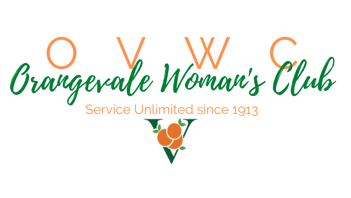 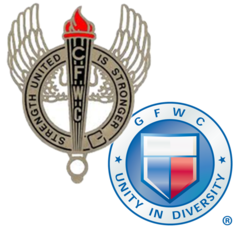 MEMBERSHIP APPLICATIONORANGEVALE WOMAN’S CLUB Motto:  Service unlimited since 1913Dues are paid in January and delinquent in March.	                                                                                                            PreferredName:									  1st Name					Address:						City					Zip			Phone Numbers: (Home)						  (Cell)						Email:									Birth Date and Month:				Emergency Contact:						Phone Number:					Signature:			 Date:					GENERAL MEMBERSHIP ($35) checks payable to OVWC - All members are asked to attend meetings, review all communications, sign up for at least one committee, and support the club service projects and fundraisers. COMMUNITY SERVICE COMMITTEES - Please check off all areas of interest._____	Arts & Culture - Promote and support arts activities and encourage creativity through programs like Cards  for Meals on Wheels, Annual Art Show, Sacramento Blankets for Sacramento Kids._____  Civic & Engagement Outreach - Enable members to help create a better quality of life and foster a sense  of community through programs like Orangevale-Fair Oaks Food Bank, Bra and menstrual product donation drive, Orangevale Christmas Tree lighting, H.A.R.T. of Orangevale & Fair Oaks._____	Education & Libraries - Encourage lifelong learning and promote literacy through programs like College Scholarships, Orangevale History Project, Friends of the Orangevale Library._____	Environment - Work to preserve, maintain and restore the environment and natural resources through programs like Adopt-A-Street, Lions Club Eyeglass collection, Penny Pines, recycling, thrift stores._____	Health & Wellness - Promote awareness and advancement of nutrition, disease prevention, physical and emotional care such as programs like Petal Connection, weekly walking groups, sports equipment for local schools.CLUB SUPPORT COMMITTEES - Please check off all areas of interest._____  Communications and Public Relations Committee - Aids in keeping the community and members  apprised of club activities via newsletters and other social media and being a face for the OVWC._____  Fundraising Committee - Raise funds to support the vitality of the club and its service projects._____  Leadership Committee - Provide direction and focus for the club._____  Membership Committee - Recruit and retain members.ADDITIONAL POSITIONS – Please check off all areas of interest._____	HOSPITALITY – Assists with food, refreshments, set-up and clean-up at the monthly general meetings._____	AUDITOR – Assists with annual audit of the Club’s books, experience recommended._____	PARLIAMENTARIAN – Ensures the Club adheres to the national organization (GFWC)._____	ARCHIVIST – Assist in organizing the OVWC historical collection for future access. How did you find out about our club?											What are you hoping to gain from the club?										What strengths do you bring to the club including job history? 																																					2nd VP Use Only - New Member:Name:  								 Check #:		 Cash:			2nd VP Signature: 													2nd VP Use Only - Reinstatement:Name:  								 Check #:		 Cash:			2nd VP Signature: 													Feb2023